Formularz – opis punktu POI w aplikacji (POI - miejsce zaplanowane na spacerze, którego nie ma w aplikacji)Formularz – opis punktu POI w aplikacji (POI - miejsce zaplanowane na spacerze, którego nie ma w aplikacji)NazwaMaksymalnie 50 znaków.Krzyż Pokutny w OsiekuOpis miejsca/obiektuMaksymalnie 400 znaków.Krzyż pokutny został stworzony przez zabójcę na miejscu zbrodni na przełomie XIV/XVI wieku. Znajduje się na prawo od zielonej kapliczki za wsią, umieszczony na ceglanym cokole, w wysokiej trawie, mało widoczny, po prawej stronie drogi do Powidzka.Zabytek jest pod ochroną prawa.Rodzaj kategoriiDo jakiej kategorii można przypisać punkt POI np. obiekt turystyczny, obiekt przyrodniczy, restauracja, hotel, łowisko, dla aktywnych, dla rodzin z dziećmi, miejsce dostępne publicznie itp.Obiekt historyczny Współrzędne geograficzneMożna pobrać z Google Maps17°0′4.5′′E (17.001255)51°27′29.09′′N (51.458075)Zdjęcie miejsca/obiektuZdjęcie stanowi okładkę propozycji, która wyświetla się po wejściu w punkt POI na aplikacji. Format: JPG. Min. rozmiar 1440x960. Maksymalnie 500KB.Wklej zdjęcie poglądowe oraz link do pobrania zdjęcia w lepszej jakości.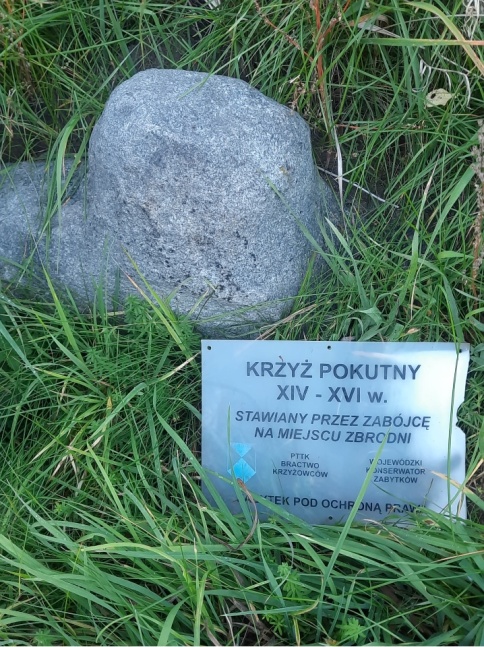 Godziny otwarcia miejsca/obiektuWpisz godziny lub nie dotyczyNie dotyczyUdogodnienia przy miejscu/obiekcie – jeśli dotyczyMaksymalnie 150 znaków.Np. dostępny dla osób 
z niepełnosprawnością, miejsce przyjazne dla zwierząt, WiFi, bezpłatny parking, plac zabaw.Nie dotyczyDane adresoweDane adresoweUlica z numeremNie dotyczyKod pocztowy55-140MiejscowośćOsiekGminaŻmigródDane kontaktoweDane kontaktoweE-mail kontaktowyNie dotyczyTelefon kontaktowyNie dotyczyStrona internetowa